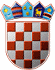          REPUBLIKA HRVATSKA
KRAPINSKO-ZAGORSKA ŽUPANIJA	            Ž U P A NKLASA: 008-02/23-01/56URBROJ: 21401-01-23-3Krapina, 28. lipnja 2023.Na temelju članka 17. Statuta Krapinsko - zagorske županije („Službeni glasnik Krapinsko-zagorske županije“ br. 13/01., 5/06., 14/09., 11/13., 13/18.,  5/20. ,10/21. i 15/21. – pročišćeni tekst),  Županijska skupština Krapinsko - zagorske županije na 13. sjednici održanoj dana  28. lipnja 2023. godine donijela je Z A K L J U Č A Ko prihvaćanju Izvještaja o  radu i Financijskog izvještaja za 2022. godinu Službenog glasnika Krapinsko-zagorske županije d.o.o.Prihvaća se Izvještaj o radu i Financijski izvještaj za 2022. godinu Službenog glasnika Krapinsko-zagorske županije d.o.o..Izvještaj iz točke I. čini sastavni dio ovog Zaključka. 									      PREDSJEDNIK                                                                                                     ŽUPANIJSKE SKUPŠTINE                                                                                                                 Zlatko ŠoršaDOSTAVITI:1. Službeni glasnik Krapinsko-zagorske županije  d.o.o.,       n/p direktora Zdravka Grabušića,				   2. «Službeni glasnik Krapinsko-zagorske županije», za objavu,			  3. za prilog zapisniku,4. za Zbirku isprava,						  5. Pismohrana.